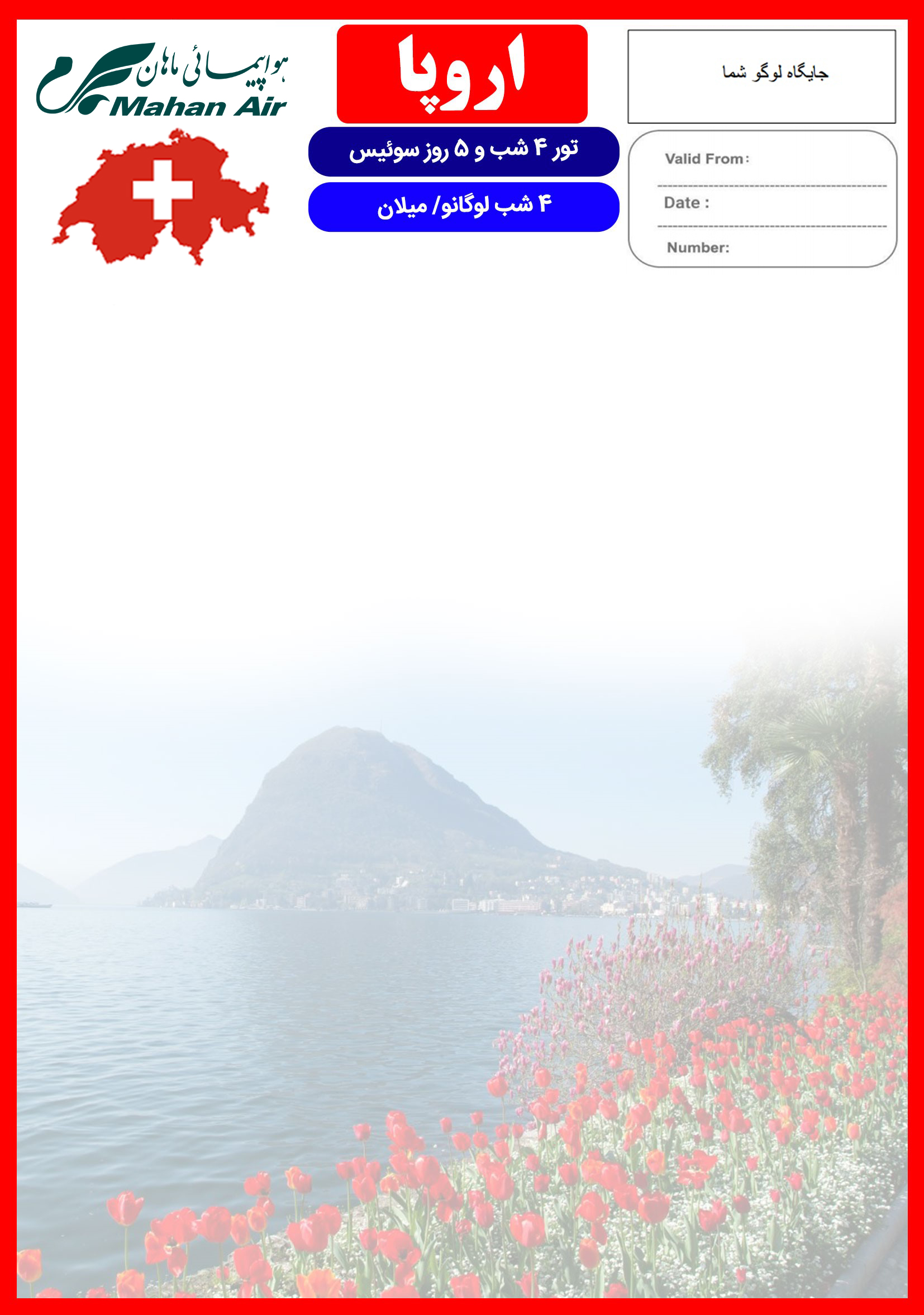 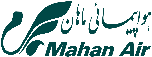 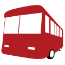 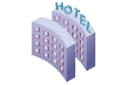 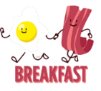 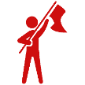 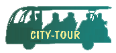 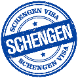 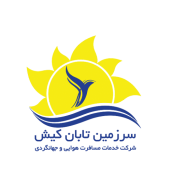 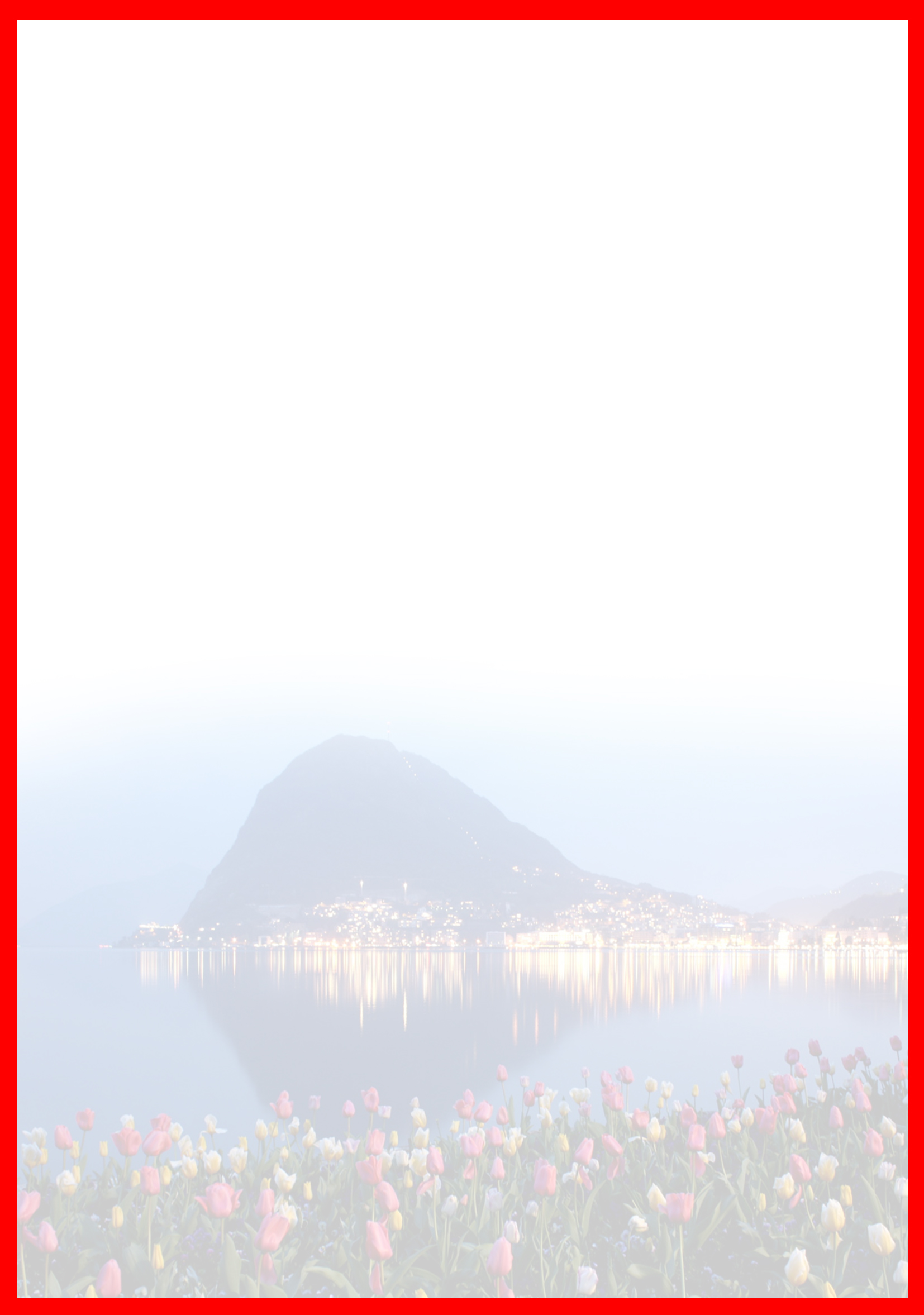 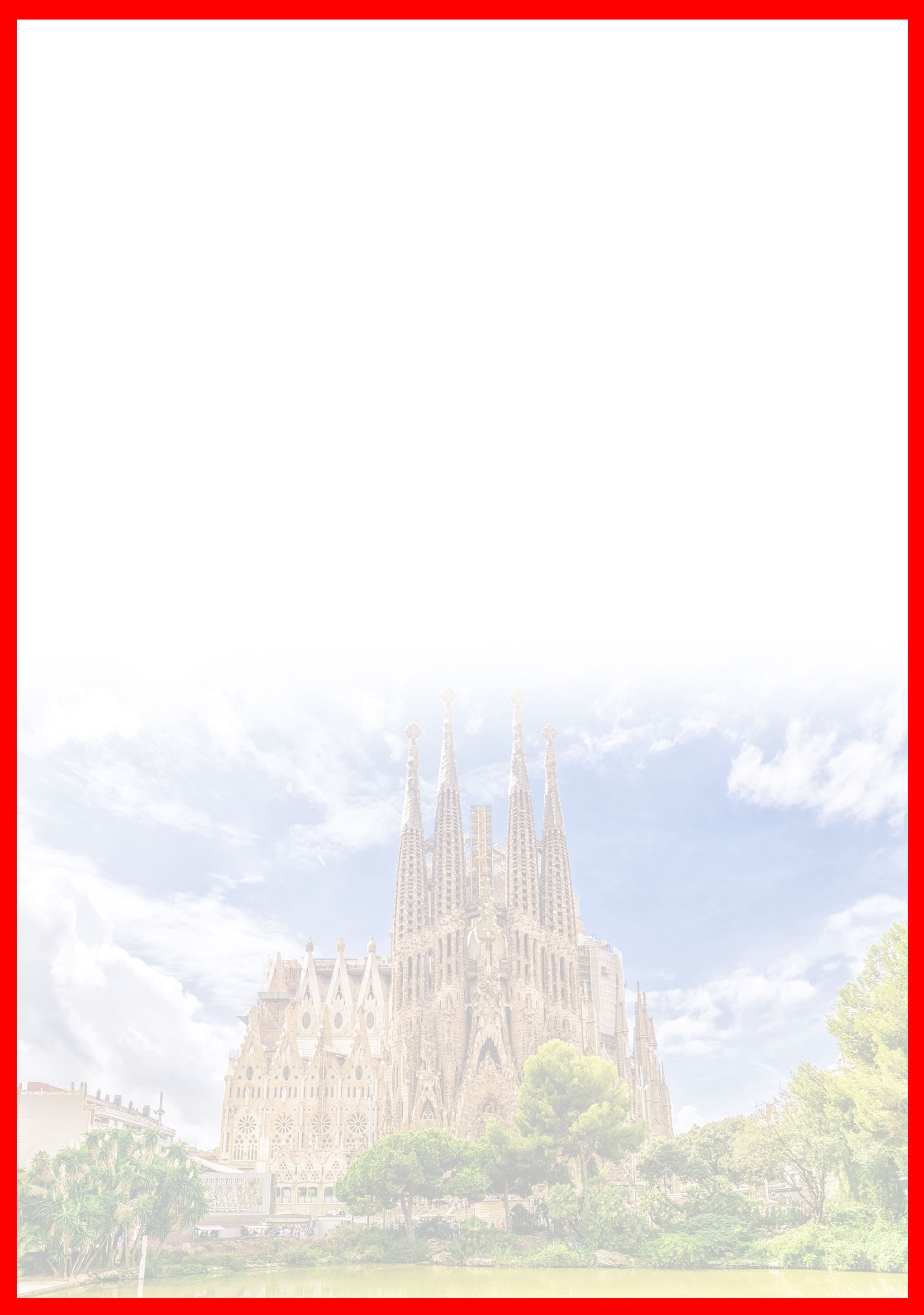 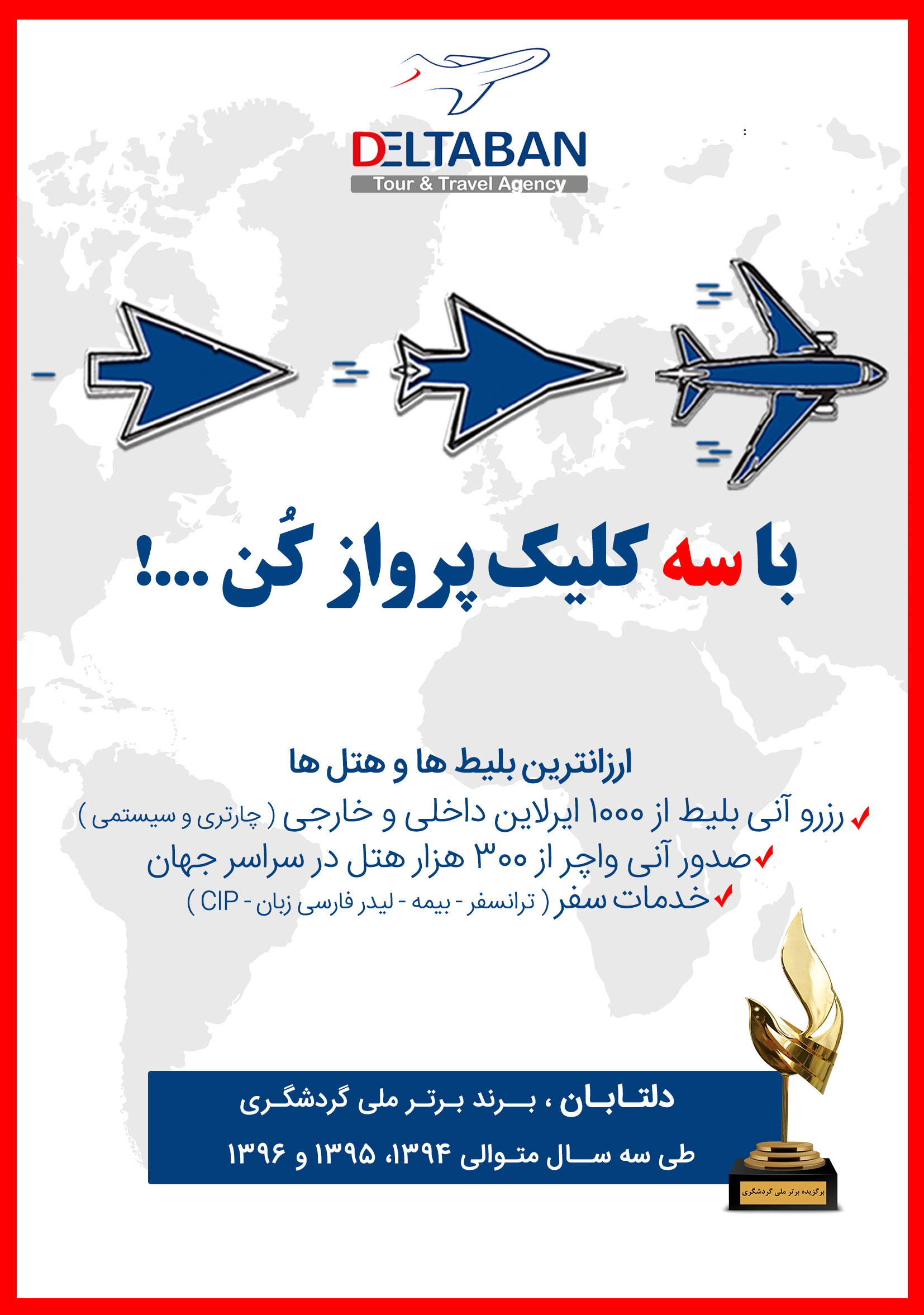 هتلدرجهشهرنفر در اتاق دو تخته (نفر اضافه)نفر در اتاق یک تختهکودک با تخت (12-4 سال)کودک بی تخت (4-2 سال)نوزادHOTEL4*لوگانو990 یورو+4.900.0001.590 یورو+4.900.000890 یورو+4.900.000590 یورو+4.900.000140 یورو+890.000رفت24 مهرحرکت از تهرانورود به میلانشماره پروازشرکت هواپیماییرفت24 مهر07:2010:15( W5110 )ماهانبرگشت28 مهرحرکت از میلانورود به تهرانشماره پروازشرکت هواپیماییبرگشت28 مهر11:5519:00(  W5111 )ماهانروز اول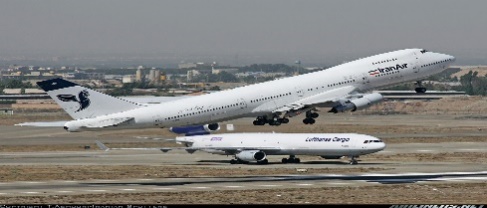 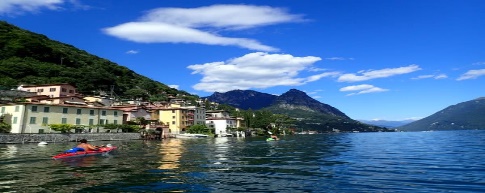 روز دومروز سوم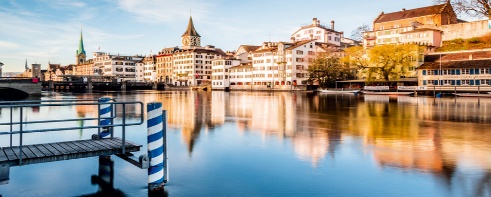 روز چهارم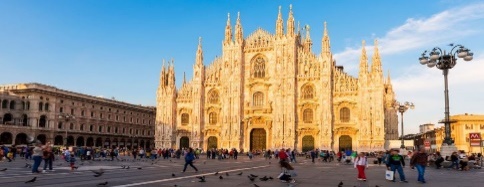 روز پنجم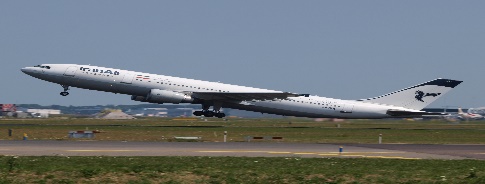 